CURRICULUM VITAE      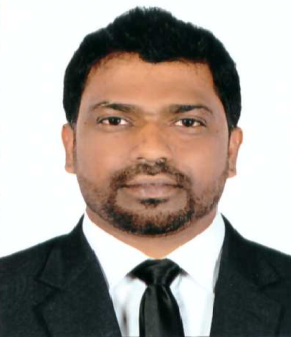        BAIJUBAIJU.148869@2freemail.com 	________________________________________________________CAREER OBJECTIVETo get associate with a growing organization where I can utilize my professional and interpersonal capabilities for the growth of the organization and myself.WORK EXPERIENCE	:	16 Years Oct’2012 to till now	With M/s. Super Technical FZCO as Sr. Credit Controller.Job ProfileOperate within the guidelines and requirements of the company credit policyReview customer accounts on a regular basis to maintain an appropriate level of credit risk Manage collection process of delinquent accounts to maintain credible receivable.Direct and manage A/R staffManage and direct cash application functionResolve disputes with customer base and other departments as they relate to receivable and risk managementVisit customers as needed to establish strong business relationships and limit credit riskEnsure that receivable reports are submitted to all general managers and other sales staff on a regular basis or as requestedEffectively work with the sales force to improve credit quality and cash flowMeet with the appropriate person to review the credit/collection function on a regular basis or as neededFollow company policies and proceduresOther projects and responsibilities as assignedOct’2010 to Oct’2012	With M/s.Gulf Dura Industries group company of GGICO as Credit ControllerJob Profile Processing of A/ReceivablesPreparation of InvoicesPreparation of Debtors statementsPayments follow upCustomer CorrespondenceCash ReconciliationPreparing Cash FlowBank ReconciliationJan’2003 to Oct’2010		With M/s. Emirates Modern Poultry Co. as Sales Accountant Job ProfileProcessing of A/ReceivablesPreparation of Debtors ReconciliationPreparation of InvoicesPreparation of Debtors statementsPayments follow upCustomer CorrespondenceCash ReconciliationPreparing Cash FlowBank ReconciliationSupplier CorrespondenceReconciliation of StocksPayroll ProcessingIn the beginning worked as “Cashier”	:June’2000 to Nov’2002With M/s. Emami Ltd, New Delhi, India as Accounts ExecutiveJob ProfileMaintaining of Inventory RecordsPreparation of Debtors ReconciliationPreparation of Bank ReconciliationMonthly Reports (Debtors, Stock, etc.)	Preparation of Sale BillsPreparation of vouchers (cash, bank, expenses, etc.)Preparation of Reports (Debtors, Creditors)Debtors / Creditors Reconciliation	PART TIME WORK EXPERIENCEWorking with ICICI Prudential as Insurance Advisor from July 2009 till date.ACADEMIC QUALIFICATION Passed Matriculation from C.B.S.E. Board, Delhi.Passed (10+2) from C.B.S.E. Board,  Passed Graduation (B.Com.) from Meerut University.Pursuing MBA from Sikkim Manipal UniversityPROFESSIONAL QUALIFICATION Passed PG Diploma in Computer Application from NIIT, Knowledge of Great Plains, Daceasy and other Accounting PackagesPROFESSIONAL EXPERIENCEMicrosoft Great Plains : 5 yearsDaceasy                        : 4 yearsOrion			  : 3 yearsATTITUDEPositive thinking, Hard working, Learning attitude